Обеспечение безопасности выпускных вечеров сотрудниками МЧСЗначительное количество выпускников школ навсегда попрощаются со школой. И чтобы этот трогательный, радостный и вместе с тем грустный праздник не был ничем омрачен и навсегда остался в памяти вчерашних школьников приятным моментом, особое внимание необходимо уделить мерам безопасности при проведении столь значимых торжественных мероприятий. Так, для проведения выпускных вечеров следует выбирать помещения, располагающиеся на 1 или 2 этажах, без глухих решеток на окнах с не менее чем двумя эвакуационными выходами, которые должны быть открыты, либо закрыты на легко открываемые запоры. Свободными для прохода должны быть лестничные клетки, тамбуры коридоры и любые другие проходы на эвакуационных путях.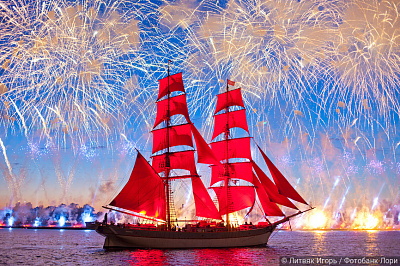 Во время проведения мероприятия категорически запрещается пользоваться неисправными электроприборами, выключателями, розетками, вилками, а также полностью выключать свет в помещении.В целях осуществления контроля за обеспечением безопасности в помещениях должно быть организовано дежурство ответственных лиц из числа родителей и педагогов.Отдельно стоит заострить внимание на популярных на подобных мероприятиях пиротехнических изделиях. В первую очередь, приобретать такие изделия следует только в местах официальной торговли. При покупке – обращать внимание на срок годности, наличие инструкции и контактных данных производителя или продавца. Использовать пиротехнику следует только на улице, на открытых площадках, подальше от домов и массового скопления людей, строго придерживаясь рекомендаций, указанных в инструкции. При запуске салютов и фейерверков необходимо отойти на безопасное (в соответствии с инструкцией) расстояние.Помните, что неумелое и халатное обращение с пиротехникой может привести к несчастным случаям.Управление по Приморскому району Главного управления МЧС России по г. Санкт-Петербургу поздравляет всех выпускников, их родителей и педагогов с праздником и желает провести эту торжественную ночь безопасно!Если вы стали свидетелем несчастья, рядом с вами пострадавшие, необходимо немедленно сообщить об этом на телефон службы спасения 01, с мобильного 112. В Главном управлении МЧС России по Санкт-Петербургу круглосуточно действует телефон горячей линии: (812) 299-99-99.Управление по Приморскому району ГУ МЧС РОССИИ по СПБ